CONDITIONSDurée du contrat : 3 mois (renouvelable)Prise de poste : Dès que possibleSalaire: selon expérience + perdiemALIMA prend en charge :- les frais de déplacements entre le pays d’origine de l’expatrié et le lieu de mission- les frais d’hébergement- la couverture médicale du premier jour de contrat à un mois après la date de départ du pays de mission pour l’employé et ses ayants droits- l’évacuation pour l’employé et ses ayants droitsDocuments à envoyer : Pour postuler, merci de nous faire parvenir votre CV et lettre de motivation, à l’adresse : Nous traitons les candidatures au fur et à mesure de leur réception. Si une candidature correspond à nos recherches, l’offre peut donc être clôturée avant terme.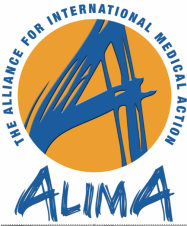 